Муниципальное бюджетное общеобразовательное  учреждение «Дибгаликская СОШ  им.М.Нурбагандова»АНАЛИТИЧЕСКАЯ СПРАВКАпо успеваемости и качеству знаний учащихся МБОУ «Дибгаликская СОШ им.М.Нурбагандова»по итогам III четверти 2020-2021 учебного года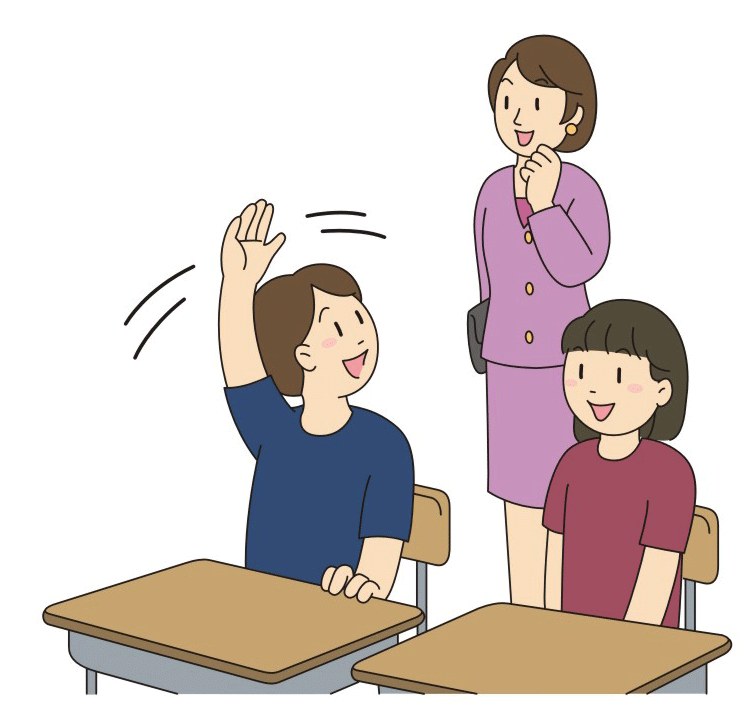 Аналитическая справкапо успеваемости и качеству знаний  по итогам III  четверти  2020/2021 учебного года  Цель: анализ успеваемости и качества знаний по итогам III четверти 2020-2021 учебного года, выявление проблем и путей их решения. Справка подготовлена на основе информации успеваемости учащихся, полученной от классных руководителей.Срок сбора информации: 22.03.2021 г.Метод: сравнительный анализ документации, собеседование с учителями-предметниками и классными руководителями 2-9 классов. В 2020-2021 уч. году с начала года в школе укомплектовано 10 классов, в которых с 1 сентября обучаются 54 учащихся.В начальной школе обучается -  21 учащихсяВ основной школе  –25 учащихся В старшей школе –  8 учащихсяПо итогам IIIчетверти аттестованы учащиеся 2-4 классов (21уч.) и 5 -9 классов (25уч.).В соответствии с  «Положением о текущей успеваемости и промежуточной аттестации обучающихся», по итогам третьей  четверти   аттестованы не все учащиеся.  Неуспевающих по итогам III четверти  в начальной школе нет,  в основной школе  - 2 учащихся, ученик 5 класса Абдуллаев А., по одному предмету(ОДНК), и ученица 7 класса – Кадиева З., по одному предмету (информатика)В начальном звене из 21 аттестованных учащихся  с отличными результатами закончили 3 четверть 2 обучающихся,  Омарова Х., ( 2 класс), и Бахмудов М. (3 класс), во втором классе на «4» и «5», учатся 3 учащихся (Багомедова Дж., Яхъяев М, Яхъяев Р., с одной тройкой закончил четверть  Муталимов С. (англ.язык ); в 3 классе на «4» и «5» учатся 2 ученицы (Гаджиева С. и Рамазанова А. В 4 классе  нет ни одного отличника, на «4» и «5» закончили 4 ученицы -  Багомедова А, Шахбанова З, Яхъяева П., Яхъяева С. Таблица 1Отчёт об итогах III учебной четверти  2 – 4 классов  (начальная школа)В основной школе всего аттестовано 25 уч. (см. табл. 2). Процент качества знаний характеризуется разбросом показателей – от 11,11% (5 класс) до 50% (6класс).В среднем звене одна  отличница -  учащаяся 5 класса Курбанова Т.Одна ученица 5 класса – Исаева Э., закончила четверть с одной 3 (история); Есть один неуспевающий – Абдуллаев А. (ОДНК);в 6 классе отличников нет, две  ученицы – Салихова М. и Шахбанова Р., учатся на 4 и 5; в седьмом классе отличников нет,  1 учащаяся - Абдуллаева С., закончила 3 четверть на 4 и 5.Есть одна неуспевающая – Кадиева З. (информатика)В 8 классе отличников нет, на 4 и 5 учится 1 ученица – Багомедова Ж. В 9 классе отличников нет, двое учащихся – Рамазанов И., и Рамазанова З. -  закончили четверть на « 4» и «5». Гаджиев Ш. закончил четверть с одной 3 (английский язык)Таблица 2Отчёт об итогах III учебной четверти  5 – 9  классов ( основная школа)Сравнительный анализ успеваемости обучающихся на конец I, II, III четверти  2020-2021 учебного годаСравнительная таблица успеваемости и качества знаний по итогам 1, 2 и  3 четверти.Задача педагогического коллектива - не потерять эти результаты, а наоборот, применив больше индивидуального подхода – улучшить.Список «отличников»На «4» и «5» окончили 3 четверть 15  учащихся – 27% от общего количества аттестованных. В сравнении по четвертям   этот показатель нестабилен.    Динамика этого показателя  выглядит таким образом:  в 1 четверти  - 14 уч. , 16 учащихся во 2 четверти и 15 учащихся на конец 3 четверти  Если сравнивать качество знаний по классам, то самый высокий процент – в 4 - ом классе  (66,67%), самый низкий – в 5 классе  – 11,11%. Требуют пристального внимания и специального педагогического воздействия учащиеся, имеющие по итогам четверти одну «3»– потенциальные «хорошисты». В эту категорию входят 1учащийся  начального звена и 2 учащихся основного звена.Слабоуспевающие ученики 2-9  классовВыводы:Анализ успеваемости учащихся за 3 четверть показал отрицательную динамику в сравнении с итогами 2 четверти 2020-2021 уч.г. ( 1 четверть – 100 % - 95,48 % 3 четверть) Качественная успеваемость по школе составила 42,79% Уменьшилось и  количество «хорошистов» с 16 уч. до 15 уч.  4. Критический уровень качественной обученности остается у учащихся 5 класса – 11,11%.Рекомендации 1. Предусмотреть педагогическое (индивидуальное) сопровождение учащихся, имеющих по итогам 3 четверти одну отметку «4» и «3» и учащихся «группы учебного риска» (слабоуспевающих учащихся, имеющих много «3»), классным руководителям и учителям-предметникам провести беседы с родителями (дать рекомендации). 2. Классным руководителям проанализировать с учащимися на классных часах итоги 3 четверти. 3. Классным руководителям, учителям-предметникам своевременно информировать родителей о неуспешности в обучении учащихся, регулярно выставлять оценки в дневники учащихся.4. Учителям-предметникам при планировании уроков продумывать систему индивидуальной работы с учащимися, своевременно выявлять образовавшиеся пробелы в знаниях и умениях, организовывать своевременную ликвидацию пробелов, стремиться к созданию на уроках ситуации успеха. 5. В 4 четверти учителям- предметникам усилить индивидуальную работу с обучающимися, имеющими низкую успеваемость, а классным руководителям   ознакомить с результатами проведённой работы на заседании педагогического совета в марте   2021 года.Зам. директора по УВР                                           / Шуадаева  С.А./Классколиче-ствоучащихсяаттестовановсегоуровеньобученности(%)качествознаний(%)Колич-воучащихся с одной «3»Колич-воуч-сяна «4» и «5»количествоотличниковколичество неуспевающих2 кл.9952,4444,4413103 кл.66565002104 кл.6654,6766,670400Итого212154,3753,701920Классколиче-ствоучащихсяаттестовановсегоуровеньобученности(%)качествознаний(%)Колич-воучащихся с одной «3»Колич-воуч-сяна «4» и «5»количествоотличниковколичество неуспевающих5 кл.9840,8911,1110116кл.44505002007кл.43382511018 кл3345,3333,3301009 кл.5547,2400200Итого252344,2831,882612% успеваемости % успеваемости % успеваемости % качества % качества % качества На «5»На «5»На «5»На «4» и «5»На «4» и «5»На «4» и «5»С одной «4»С одной «4»С одной «4»НеуспевающиеНеуспевающиеНеуспевающиеклассы1 чет.2 чет.3 чет.1 чет.2 чет.3 чет.1 чет.2 чет.3 чет.1 чет.2 чет.3 чет.1чет2 чет.3 чет.1чет.2 чет.3 четв.2100-44,441300003100100100505050111222000000410010010066,6766,6766,67000444000000510010088,8911,1111,1111,11111200000001610010010050505000022201000077510075255025000121100101810010010033,3333,3333,33000111000000910010080404040000222000000101003302001110036,50100итого97,510095,4845,1036,8842,79223141615110102Класс Кол-во уч--ся1 четверть 1 четверть 1 четверть 2 четверть2 четверть2 четверть3 четверть 3 четверть 3 четверть Динамика Динамика Динамика Динамика Класс Кол-во уч--сяУспеваемость %Качество %Ср.балл.Успевамость %Качество %Ср.баллУспеваемость%Качество %Ср.баллУспевамость%Качество %Качество %Ср.балл2910044,443,536100503,6100503,6100503,6Стаб-ноСтаб-но==4610066,673,610066,673,610066,673,6Стаб-ноСтаб-но==5910011,113,110011,113,288,8911,113,1Стаб-ноСтаб-но==64100503,5100503,5100503,5Стаб-но Стаб-но ==7475253100503,575253+ -+ -+ -+ -8310033,333,310033,333,310033,333,3Стаб-ноСтаб-но==95100403,4100403,4100403,4====105100403,4113100333,3Итого 5497,545,103,410043,933,495,4842,793,3классФ.И.2Омарова Хадижат3Бахмудов Магомед5Курбанова Тауз №классФ.И.Предмет12Муталимов Саид Английский язык25Исаева Эльнара История 37Рамазанова З. Английский язык Класс Классный руководитель Ф.И. уч-ся 2Закиева Х.М.Кадиева П.Рамазанов Г.Абдуллаев А.3Султанахмедова Х.И.Исаева Х.4Абдуллаева А.М.Рамазанов М. Керимова З.5Сулейманова Н.П.Абдуллаев А.Исмаилов Х.Омаров О.6Ибрагимбекова У.А.Курбанов Р.Шахбанов М.7Казанбекова Х.К.Кадиева З.8Аскандарова З.А.Магомедов Г.9Рамазанов К.И.Абдуллаева Г.Рамазанова С.